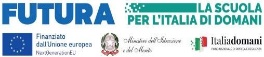 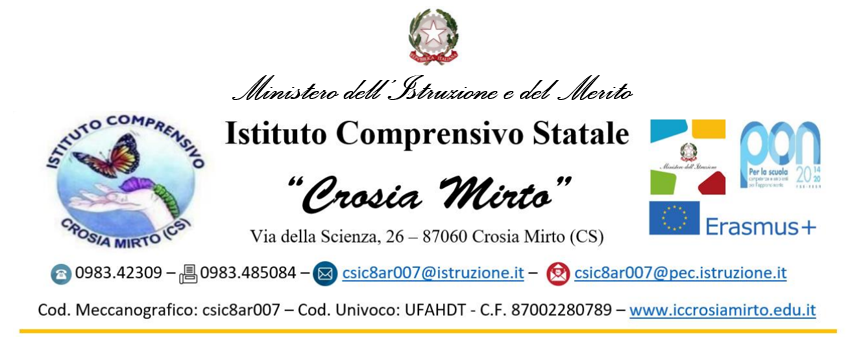 MODULO n.°2MODULO di EVACUAZIONE (Da tenersi sempre nel Registro di Classe)SCUOLA: _________________________________________________________CLASSE: ______________________________________ PIANO: ____________ALLIEVIPRESENTI: _________________________________________ (Numero degli Alunni presenti in Aula)EVACUATI: _______________________________ (Numero degli Alunni evacuati durante l’Emergenza)DISPERSI: ____________ (In questo caso oltre che al NUMERO bisogna anche riportare le GENERALITA’)                                                  Nome: _____________________ Cognome:______________________________FERITI: ______________ (In questo caso oltre che al NUMERO bisogna anche riportare le GENERALITA’)                                                  Nome: _____________________ Cognome:______________________________Punto di Raccolta: __________________________________ (Specificare il Posto dove ci si è raccolti)Ora ALLARME: ______ (Indicativa) Tempo Impiegato sino al Punto di raccolta: _____________Annotazioni: _________________________________________________________                       _________________________________________________________                       _________________________________________________________                       _________________________________________________________Data: _______________________             Firma del Docente: ______________________________Copia di questo modulo deve essere sempre custodita nel Registro di Classe.Entrambi (modulo e registro) sono da portare con sé al momento dell’Evacuazione dall’Edificio.Il presente Modulo, debitamente compilato e sottoscritto, deve essere consegnato al Responsabile del Punto di Raccolta o alla Dirigente Scolastica